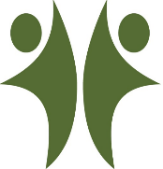 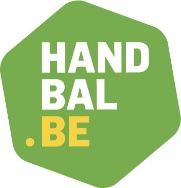 Zelfscan risicoanalyse SGGEen risicoanalyse biedt een vertrekpunt voor een sportvereniging die preventiebeleid inzake Seksuele Intimidatie en ander Grensoverschrijdend Gedrag wil opzetten. Hiermee kan op betrekkelijk eenvoudige wijze de beginsituatie worden vastgesteld. De risicoanalyse fungeert als een soort “nulmeting” waarop doelen die men in de toekomst wil behalen, kunnen worden gebaseerd. De risicoanalyse is een gericht onderzoek dat tot doel heeft op een bepaald moment in de tijd een stand van zaken vast te stellen. In dit geval de stand van zaken gericht op (de preventie van) Seksuele Intimidatie en ander Grensoverschrijdend Gedrag binnen een sportvereniging. De basis van de risicoanalyse is een vooraf opgestelde vragenlijst. Deze dient als gids om de belangrijkste onderwerpen die bij het voorkomen van grensoverschrijdend Gedrag een rol spelen, aan een onderzoek te onderwerpen. Na het vaststellen van de stand van zaken door een speciaal geformeerde werkgroep, kan de sportvereniging een plan opstellen dat is gericht op het realiseren van verbeteringen in de toekomst. Zij kan in dat plan opnemen welke zaken direct voor verbetering in aanmerking moeten komen, welke wat langer gaan duren, of welke bijvoorbeeld aan de gemeente moeten worden doorgegeven vanwege diens verantwoordelijkheid op dat punt. De belangrijkste stappen om tot een risicoanalyse te komen zijn de volgende: 1. Het bestuur geeft officieel opdracht tot het houden van een risicoanalyse. Dit doet zij omdat zij een start wil maken met preventiebeleid inzake Seksuele Intimidatie en ander Grensoverschrijdend Gedrag. De risicoanalyse gaat daarbij fungeren als nulmeting. Deze geeft aan hoe goed of slecht het op een gegeven moment gesteld is met belangrijke indicatoren met betrekking tot Seksuele Intimidatie: sfeer en cultuur binnen de sportvereniging (software), de fysieke omgeving, veiligheid en beveiliging van het gebouw waarin wordt gesport (de hardware) en het huidige beleid omtrent de preventie van Seksuele Intimidatie. 2. Het bestuur stelt een werkgroep samen, waarin de belangrijkste geledingen en betrokkenen van de sportvereniging zijn vertegenwoordigd: kader, (jeugd)leden, vrijwilligers, ouders, eventueel sponsoren (in totaal minimaal 3, maximaal 6). Dit team krijgt officieel de opdracht de analyse uit te voeren en te rapporteren aan het bestuur. De werkgroep kan eventueel worden aangevuld met een externe deskundige (vanuit bijvoorbeeld een sportbond). Afgesproken wordt hoe en wanneer wordt gerapporteerd. 3. De werkgroep maakt gebruik van onderstaande scorelijst, aangevuld met een aantal interviews met personen uit de verschillende geledingen van de sportvereniging. Men kan natuurlijk ook nog andere hulpmiddelen gebruiken, zoals films, voorgaande bestuursbesluiten over preventiebeleid Seksuele Intimidatie, reeds bestaande omgangsregels, Arbo-wet, statuten sportvereniging, etc. Deze documenten kunnen ook gebruikt worden door de werkgroep om zich in te lezen in het thema Seksuele Intimidatie en ander Grensoverschrijdend gedrag in relatie tot de sportvereniging.
4. De werkgroep vult zelf de scorelijst in en neemt de interviews af. Voor de interviews kan een selectie van de uitspraken op de vragenlijst als richtlijn dienen. Van belang is dat het team meningen hoort van een aantal personen met name over gevoelens van (on)veiligheid, ter aanvulling van haar eigen mening en observaties.
5. Na het afnemen van de interviews en het invullen van de scorelijst maakt de werkgroep een analyse van haar bevindingen. Om de voortgang erin te houden moet van te voren worden afgesproken wanneer deze rapportage gereed is, bijvoorbeeld drie weken na afronding van de scorelijst en de interviews.
6. Het is aan het bestuur om in samenspraak met de werkgroep en op basis van afspraken met de leden, bekendheid te geven aan de resultaten en om de analyse te gebruiken voor het feitelijk invullen van haar preventiebeleid binnen de sportvereniging.SCORELIJSTA. Software: de sfeer en cultuur op de sportverenigingJaNeeActiepunt ter verbeteringJe wordt er niet op aangekeken als je kritiek geeft op een situatie binnen de sportverenigingHet bestuur luistert altijd naar kritiek vanuit de ledenWaar mogelijk wordt er iets gedaan met kritiek die terecht blijktEr worden geen vervelende grappen gemaakt over vrouwen, homo’s, lesbiennes, mensen uit andere culturenGrappen, zoals hierboven bedoeld, worden door leden en bestuur actief bestredenMensen die “anders” zijn worden als ieder ander bejegend. Er wordt geen druk op ze uitgeoefend zich aan te passenMannen en vrouwen hebben gelijke posities en rollen binnen de verengingEr is geen bepaalde groep die de sfeer bepaaltDe sfeer is gericht op sportiviteit en respectDe cultuur is niet hard, stoer en prestatiegerichtDe leden letten onderling op elkaar zodat niemand buiten wordt geslotenEr is geen plaats voor pesterijenEr is actief beleid tegen geweld en agressie tussen leden onderling en tegen of van derdenB. Hardware: fysieke omgeving, veiligheid en beveiliging van het gebouwJaNeeVerbeterenRondom het gebouw is goede verlichtingDe parkeerplaats en fietsenstalling zijn goed verlichtDe toegang tot het gebouw is goed verlichtGangen, kleedruimtes en douches zijn goed verlichtEr zijn gescheiden kleed- en doucheruimtes voor mannen en vrouwenTijdens de activiteiten zijn deze ruimten afsluitbaar tegen inloop van derdenVan bezoekers –niet-sporters- is het altijd duidelijk waarom zij zich in het gebouw bevindenEr is altijd iemand van de sportvereniging aanwezig totdat de laatste sporter het gebouw verlaatBij brand of ander onraad is het duidelijk hoe men het gebouw snel en veilig kan verlatenHet aanwezige kader waakt actief over de veiligheid van de sporters en andere aanwezigenDe sporters onderling weten aan welke gedragsregels zij zich hebben te houdenHet kader weet aan welke gedragsregels zij zich moet houden m.b.t. sportersOpmerkingen van sporters over de veiligheid en beveiliging van het gebouw worden serieus genomen en zo mogelijk iets mee gedaan